Un détail de l’ensemble des opérations est demandé dans le mémoire technique.Date : 					Signature de l’entreprise :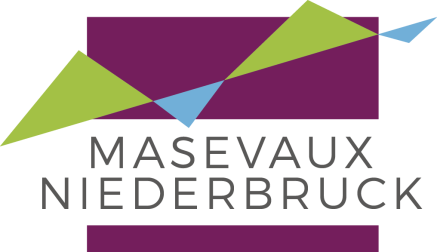 MARCHE DE TRAVAUX                                     TRAVAUX DE REHABILITATIONMARCHE DE TRAVAUX                                     TRAVAUX DE REHABILITATIONBordereau de prix unitaireRéhabilitation du forage du puits de captage d’eau potable n°2 :rechemisage, régénération chimique et inspection téléviséeRéhabilitation du forage du puits de captage d’eau potable n°2 :rechemisage, régénération chimique et inspection téléviséeDescription des travauxUnitéQuantitéP.U.H.T.P.T.H.TInstallation du chantier, repli du chantier et remise en état des lieuxMise en place d’un dispositif de refoulementRepêchage de corps étrangerPompage des dépôts du fond de l’ouvrageRechemisage de l’ouvrageTraitement chimique comprenant notamment la fourniture et la mise en œuvre du produit régénérant, la recirculation ou le pistonnage du produit, le pompage et la neutralisation du produitPompage des dépôts et incrustationsInspection finale de contrôle avec remise d’un rapportDésinfection de l’ouvrage avant remise en service